DescriptionIn order for the WMP QPR report to print correctly, we need to change a setting in the WMP household.AssumptionsN/AProcedure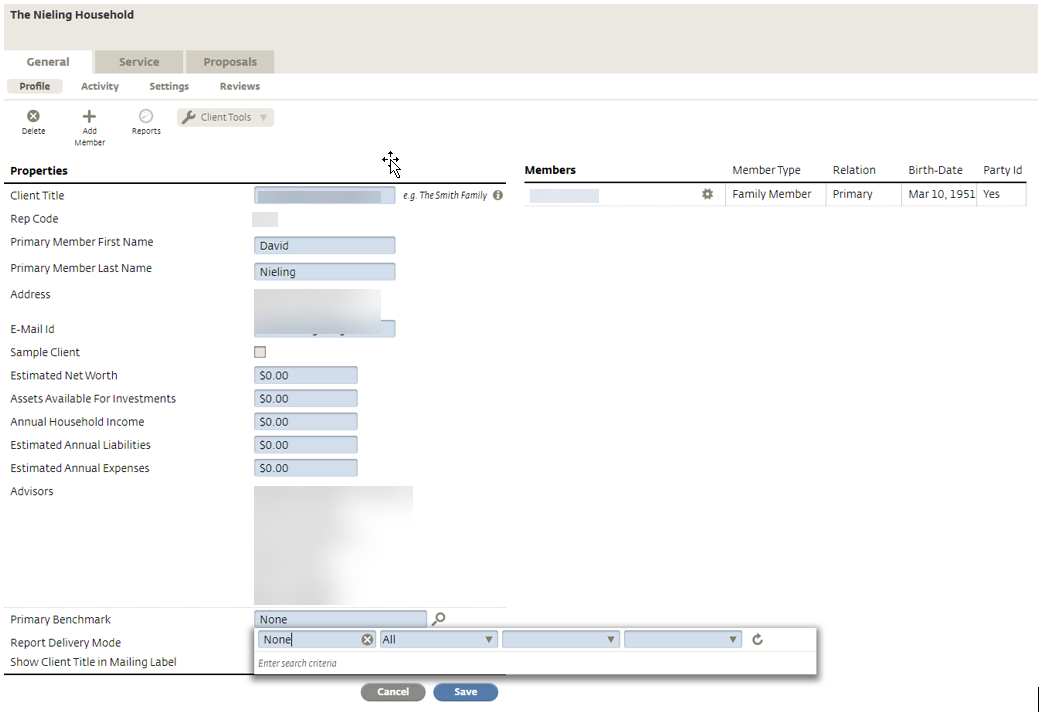 Search for Client and pull up their householdClick General TabClick on EditGo down to Primary Benchmark and click the magnifying glassType in None and press enterSelect NoneClick SaveReferencesN/ARevision HistoryProcedure Name: Benchmark Update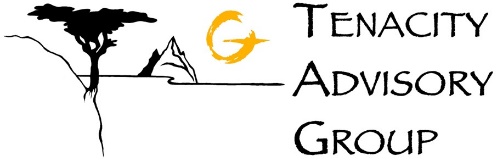 Department:Investment TeamEffective Date:11/14/2022Author: Katie WeinschenkRevision DateRevised ByRevision Notes11/14/2022Katie WeinschenkProcedure Created